Dagplanning dinsdag 19 mei 2020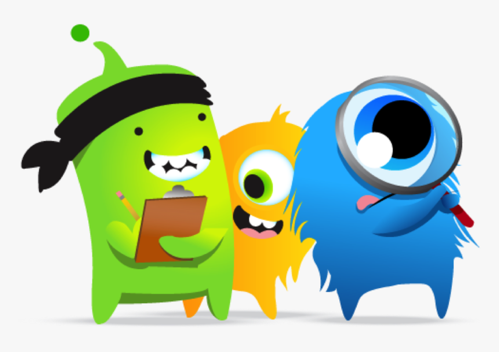 WiskundeSprong 10 les 121: Breuken en kommagetallen Volg de les van je leerkracht via de computer om 10 uur.  Maak de opdrachten in je werkschrift C van Rekensprong Plus op     blz. 78 en 79. Weet je iets niet meer? Bekijk dan de instructiefilmpjes op Bingel.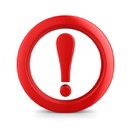 De driehoekjes mag je maken, maar het moet niet.Opdrachten gemaakt? Vraag aan mama of papa om er een foto van te maken of in te scannen. Dit moet vandaag naar ons doorgemaild wordenTaalThema 9 les 3: De serres van Mendel  Lees de taalweter op blz. 91 van je taalschrift. Maak de opdrachten in je taalschrift van blz. 89 tot 93.Oefeningen met een verticale oranje streep voor moet je niet maken, het mag natuurlijk wel!BingelMaak de taken die klaarstaan op Bingel. Zo kan je de leerstof van vandaag nog extra inoefenen. Neem er wel een kladblad bij voor eventuele tussenstappen.LeeskwartierNeem een boekje/strip/krant/tijdschrift/… naar keuze en geniet van een kwartiertje lezen! Langer mag natuurlijk ook!!